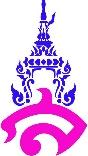 Schedule for teaching and learning timesSocial studies, Religion and cultureSubject Code: ส11101   First Semester Year 2023   2 CreditsStudy time 2 hours per week                                             Class 1/1-4LessonDateHrs.Course Introduction16  May-LIVING IN THAI LANDBe a good personMay - June-The family and schoolJune-Augus-        DemocracySpend and saveAugust -Augus-Things we useWorkAugus- September-FinalSeptember  - October 1TotalTotal